Learning intention: To create a block graph. Use pictures to create the block graph. 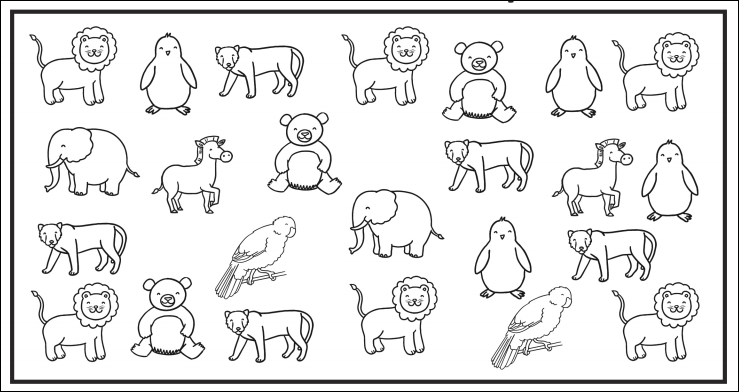 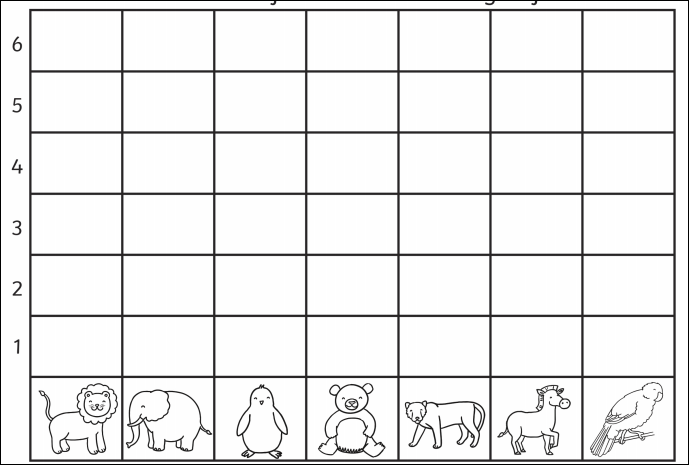 There were ………… elephants.There were………..birds. Which animal was there most of?.......................................Which animal was there less of?.......................................